Executive Committee Meeting Agenda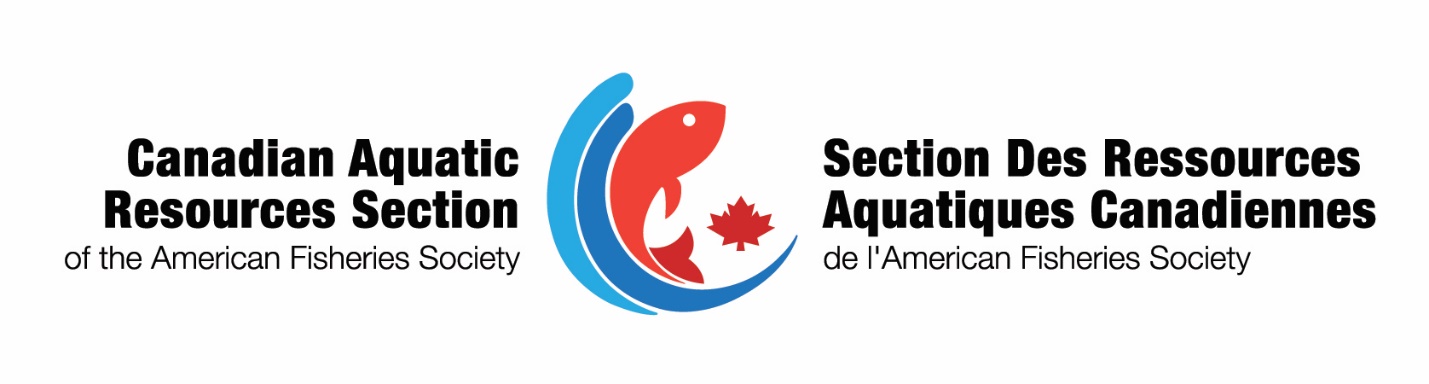 March 8, 2022, 1:30pm Newfoundland Standard Time (NST)Topic: CARS Monthly Meeting – via Webex
CARS ExCommHosted by Craig Purchasehttps://mun.webex.com/mun/j.php?MTID=m930af259f29899e40a4934b00d4b8c85Tuesday, 8 Mar, 2022 1:30 pm | 1 hour | (UTC-03:30) NewfoundlandOccurs the second Tuesday of every month effective 2022-3-8 from 1:30 PM to 2:30 PM, (UTC-03:30) NewfoundlandMeeting number: 2630 620 1312Password: DuHePZUm225Join by video systemDial 26306201312@mun.webex.comYou can also dial 173.243.2.68 and enter your meeting number.Join by phone+1-415-655-0002 United States TollAccess code: 263 062 01312


InviteesPresident: Craig PurchaseVice-President: Fielding MontgomeryPast-President: Caleb HaslerTreasurer & Secretary: Erin RechiskyCommunications Officer: Lindsay PottsHead of Student Committee: Amber FedusChair of Larkin Award: Sarah LehnertOthers:Attended: Craig, Caleb, Lindsay, Sarah, Amber..Regrets: ERApproval of AgendaReview and Approval previous minutes of January 2022Actions from Previous MinutesAction: World Council of Fisheries Societies, membership – considered members without paying, thus consider resolved and delete from agendaAction: Symposium meeting in Spokane – Andrea Reid is meeting with Caleb, about co planning a symposium. Put under other business as, updates each month.Action: Contact Aaron (at QUBS) about Legends plaque . Caleb did that. Remove from agenda.Action: No one attended mid year governing board meeting.  Nothing came after, remove from agenda.President’s Update (Caleb & Craig)AGM summary – Lindsay posted slides and sent info to membershipCCFFR summary – this happened, and SCAS happened. Next meeting is in Montreal, will be a CCFFR type business meeting but under SCAS. Caleb will be the last CCFFR President. The president of SCL is the current president SCAS. Consider adding a SCAS agenda item to each EXCOMM meeting.Reporting to AFS (google form) – Caleb did this, remove from agendaUpcoming April Governing Board Meeting (April 13, 2:30-5:30pm Newfoundland time) – Caleb might be able to attendLarkin Award (Sarah)First notice usually goes out in March. This will go to Lindsay to get circulated. Twitter, the CARS membership email list. June 17 deadline.Legends (Caleb)Plan for 2022 competition (kick off April 30)Treasurer’s Update (Craig from Erin)Balances: $11,040.17CHQ, $10,000 GIC. $2,603.27 LARKIN285 (+16) members (December 10, 2021) – Erin did not have update for 2 months, which she said was weirdCommunications Update (Lindsay)Question from Craig – can some of the old announcements get archived?*** facebook page administrationWhat do we want to have or not have on the website?Add Sarah Rabideau (Assistant Communications Officer) to invitee listNominating Committee (Caleb)No update (Start thinking about this Jan ’23) Chapter and Student Updates (Amber) Picking a date for a trivia event with student committee for late March or AprilHow many people likely to attend?Email us with details, perhaps CARS donate a book to winnerNext MeetingApril 12, 2022, 1:30 NST Other Business.ajorned with nothing brought up